УКРАЇНАОДЕСЬКА ОБЛАСТЬПОДІЛЬСЬКА РАЙОННА ДЕРЖАВНА АДМІНІСТРАЦІЯ  РОЗПОРЯДЖЕННЯ15.12 .2020                                м.Подільськ                          №  181 /20Про організацію чергувань в районній державній адміністрації у вихідні та святковідні січня  2021 рокуВідповідно до статті 39 Закону України «Про місцеві державні адміністрації», статті 73 Кодексу законів про працю України, з метою створення сприятливих умов для святкування державного свята та оперативного вирішення питань, пов’язаних з ліквідацією можливих наслідків надзвичайних ситуацій:1. Затвердити графік чергування працівників районної державної адміністрації у січні 2021 року (додаток 1).2. Затвердити склад керівних працівників районної державної адміністрації, відповідальних за чергування 01-03  та 07-10 січня  2021 року (додаток 2).3.  Працівникам, які задіяні під час чергування:3.1. Для оперативного зв’язку чергових використовувати телефон районної державної адміністрації: 2-38-00.3.2. Забезпечити інформування оперативних чергових обласної державної адміністрації за телефонами: 718-95-82; 725-15-47з 8:00 до 9:00; з 12:00 до 13:00;з 16:00 до 17:00;у випадку надзвичайної ситуації – терміново.       3.3	Щоденне інформування обласної державної адміністрації та Головного управління ДСНС України в Одеській області здійснювати відповідно до Інструкції чергового районної державної адміністрації.4.  Керівникам структурних підрозділів районної державної адміністрації, працівники яких задіяні до чергування у вихідні дні січня 2021 року: 4.1  Проконтролювати організацію чергування в Подільській районній державній адміністрації; 4.2   На бажання працівника, який чергував у вихідні та святкові дні, надати інший день відпочинку, відповідно до статті 107 Кодексу законів про працю України. 5. Контроль  за виконанням розпорядження залишаю за собою. Голова                                                            Михайло ЛАЗАРЕНКОДодаток 2до розпорядження голови      Подільської районноїдержавної адміністрації15.12.2020 №  181 /20ГРАФІК чергувань працівників Подільської районної державної адміністрації у вихідні дні січня  2021 рокуКерівник апарату                                                                   Ольга МАТВЄЄВАДодаток 2до розпорядження голови      Подільської районноїдержавної адміністрації15.12.2020 №  181 /20Склад керівних працівників Подільської районної державної адміністрації, відповідальних за чергування 01-03 та 07-10 січня 2021 рокуКерівник апарату                                                       Ольга МАТВЄЄВА№п/пЧерговийПідрозділДата чергуванняЧас чергуванняІванов СергійГоловний спеціаліст з питань ЦЗ, оборонної роботи та взаємодії з правоохоронними органами01.01.202108.00-13.00Бойченко ОксанаУСЗН01.01.202113.00-18.00Куницька ІринаВідділ ведення Державного реєстру виборців02.01.202108.00-13.004.Болсун ЛюдмилаСектор організаційно-контрольної роботи, діловодства та звернення громадян02.01.202113.00-18.005.Долга ЛарисаУСЗН03.01.202108.00-13.006.Долга ЛарисаУСЗН03.01.202113.00-18.007.Бочарова ІринаСлужба у справах дітей 07.01.202108.00-13.008.Бочарова ІринаСлужба у справах дітей07.01.202113.00-18.009.Плугарьова ЮліяУСЗН08.01.202108.00-13.0010.Войтенко Ольгаархівний відділ08.01.202113.00-18.0011.Паламарчук Валентина УСЗН09.01.202108.00-13.0012.Пломодєл НаталіяУСЗН09.01.202113.00-18.0013.Станішевський Анатолійпровідний спеціаліст з питань мобілізаційної роботи10.01.202108.00-13.0014.Полякова Тетянавідділ фінансово-господарського забезпечення та інформаційної роботи 10.01.202113.00-18.0015.Яворська ІринаУСЗН17.01.202108.00-13.0016.Яцко Надіявідділ ведення Державного реєстру виборців17.01.202113.00-18.0017Чорна Тетянафінансовий відділ23.01.202108.00-13.0018Скуділо ОленаУСЗН23.01.202113.00-18.0019Куруч Аллафінансовий відділ24.01.202108.00-13.0020Анчіфорова Галинавідділ фінансово-господарського забезпечення та інформаційної роботи24.01.202113.00-18.0021Капріця ІринаГоловний спеціаліст з питань управління персоналом апарату30.01.202108.00-13.0022Григор’єва ОльгаУСЗН30.01.202113.00-18.0023Коневщинська ІринаУСЗН31.01.202108.00-13.0024Казимиров Русланвідділ фінансово-господарського забезпечення та інформаційної роботи31.01.202113.00-18.00№п/пДата чергуванняПрізвище, ім.’я, по батькові ПосадаНомер мобільного телефону101.01.2021Антонова Людмилазаступник голови районної державної адміністрації***202.01.2021Яцко Надія начальник відділу ведення Державного реєстру виборців***303.01.2021Долга Лариса В.о. начальника управління соціального захисту населення***407.01.2021Бочарова Ірина Начальник служби у справах дітей***508.01.2021Войтенко Ольганачальник архівного відділу***609.01.2021Матвєєва Ольгакерівник апарату***710.01.2021Полякова Тетянаначальник відділу фінансово-господарського забезпечення та інформаційної роботи***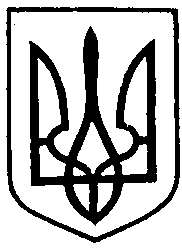 